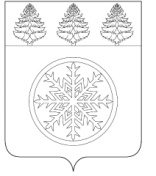 РОССИЙСКАЯ ФЕДЕРАЦИЯИРКУТСКАЯ ОБЛАСТЬАдминистрацияЗиминского городского муниципального образованияП О С Т А Н О В Л Е Н И Еот 03.08.2017           Зима		              № 1345В соответствии с Конституцией Российской Федерации, Трудовым кодексом Российской Федерации, Федеральным законом от 27 июля 2006 года № 152-ФЗ «О персональных данных», постановлением Правительства Российской Федерации от 21 марта 2012 года № 211 «Об утверждении перечня мер, направленных на обеспечение выполнения обязанностей, предусмотренных Федеральным законом «О персональных данных» и принятыми в соответствии с ним нормативными правовыми актами, операторами, являющимися государственными или муниципальными органами», руководствуясь статьей 28 Устава Зиминского городского муниципального образования,П О С Т А Н О В Л Я Ю:1.	Утвердить Правила обработки персональных данных в администрации Зиминского городского муниципального образования (Приложение № 1 к настоящему постановлению).2.	Утвердить Правила рассмотрения запросов субъектов персональных данных или их представителей в администрации Зиминского городского муниципального образования (Приложение № 2 к настоящему постановлению).3.	Утвердить Правила осуществления внутреннего контроля соответствия обработки персональных данных требованиям к защите персональных данных в администрации Зиминского городского муниципального образования (Приложение № 3 к настоящему постановлению).4.	Утвердить Правила работы с обезличенными персональными данными в администрации Зиминского городского муниципального образования (Приложение № 4 к настоящему постановлению).5.	Утвердить Перечень информационных систем персональных данных в администрации Зиминского городского муниципального образования (Приложение № 5 к настоящему постановлению).6.	Утвердить Перечень персональных данных, обрабатываемых в связи со служебной или трудовой деятельностью сотрудников администрации Зиминского городского муниципального образования (Приложение № 6 к настоящему постановлению).7.	Утвердить Перечень должностей сотрудников администрации Зиминского городского муниципального образования, ответственных за проведение мероприятий по обезличиванию обрабатываемых персональных данных (Приложение № 7 к настоящему постановлению).8.	Утвердить Перечень должностей сотрудников администрации Зиминского городского муниципального образования, замещение которых предусматривает осуществление обработки персональных данных либо осуществление доступа к персональным данным (Приложение № 8 к настоящему постановлению).9.	Утвердить Типовую должностную инструкцию ответственного за организацию обработки персональных данных в администрации Зиминского городского муниципального образования (Приложение № 9 к настоящему постановлению).10.	Утвердить Типовое обязательство муниципального служащего администрации Зиминского городского муниципального образования, непосредственно осуществляющего обработку персональных данных, в случае расторжения с ним трудового договора прекратить обработку персональных данных, ставших известными ему в связи с исполнением должностных обязанностей (Приложение № 10 к настоящему постановлению).11.	Утвердить Типовую форму согласия на обработку персональных данных субъекта персональных данных (Приложение № 11 к настоящему постановлению).12.	Утвердить Типовую форму разъяснения субъекту персональных данных юридических последствий отказа предоставить свои персональные данные в связи с поступлением, прохождением муниципальной службы в администрации Зиминского городского муниципального образования (Приложение № 12 к настоящему постановлению).13.	Утвердить Типовую форму разъяснения субъекту персональных данных юридических последствий отказа предоставить свои персональные данные в связи с поступлением на работу, ее выполнением в администрации Зиминского городского муниципального образования (Приложение № 13 к настоящему постановлению).14.	Утвердить форму отзыва согласия на обработку персональных данных сотрудника администрации Зиминского городского муниципального образования, иных субъектов персональных данных (Приложение № 14 к настоящему постановлению).15.	Утвердить Порядок доступа сотрудников администрации Зиминского городского муниципального образования в помещения, в которых ведется обработка персональных данных (Приложение № 15 к настоящему постановлению).16.	Опубликовать настоящее постановление в газете «Новая Приокская Правда» и разместить на официальном сайте администрации Зиминского городского муниципального образования в информационно-телекоммуникационной сети «Интернет» в течение 10 дней после подписания.17.	Контроль исполнения настоящего постановления возложить на управляющего делами администрации Потемкину С.В. ПРАВИЛАобработки персональных данных в администрацииЗиминского городского муниципального образования 1.	Настоящие Правила обработки персональных данных в администрации Зиминского городского муниципального образования (далее - Правила) разработаны во исполнение постановления Правительства Российской Федерации от 21.03.2012 № 211 «Об утверждении перечня мер, направленных на обеспечение выполнения обязанностей, предусмотренных Федеральным законом «О персональных данных» и принятыми в соответствии с ним нормативными правовыми актами, операторами, являющимися государственными или муниципальными органами» (далее - Постановление Правительства Российской Федерации № 211) и определяют порядок получения, обработки, хранения, передачи и любого другого использования персональных данных в администрации Зиминского городского муниципального образования (далее - администрация).2.	Сотрудники администрации, уполномоченные на обработку персональных данных, осуществляют обработку персональных данных в соответствии с требованиями Федерального закона от 02.03.2007 № 25-ФЗ «О муниципальной службе в Российской Федерации» (далее - Федеральный закон № 25-ФЗ), Федерального закона от 27.07.2006 № 152-ФЗ «О персональных данных» (далее - Федеральный закон № 152-ФЗ), постановления Правительства Российской Федерации № 211, постановления Правительства Российской Федерации от 15.09.2008 № 687 «Об утверждении Положения об особенностях обработки персональных данных, осуществляемой без использования средств автоматизации» (далее - Постановление Правительства Российской Федерации № 687), другими нормативными правовыми актами Российской Федерации и несут ответственность в соответствии с законодательством Российской Федерации за нарушение режима защиты этих персональных данных.3.	Настоящие Правила устанавливают единый порядок действий (операций), совершаемых с использованием средств автоматизации или без использования таких средств с персональными данными в администрации, включая: сбор, запись, систематизацию, накопление, хранение, уточнение (обновление, изменение), извлечение, использование, передачу (распространение, предоставление, доступ), обезличивание, блокирование, удаление, уничтожение персональных данных субъектов, персональные данные которых обрабатываются в администрации.4.	Получение, обработка, хранение, передача и любое другое использование персональных данных субъектов персональных данных осуществляется в следующих целях:-	обеспечения соблюдения Конституции Российской Федерации, Федеральных законов и иных нормативных правовых актов Российской Федерации;-	реализации целей и задач администрации в соответствии с Федеральным законом № 152-ФЗ, постановлением Правительства Российской Федерации от 01.11.2012 № 1119 «Об утверждении требований к защите персональных данных при их обработке в информационных системах персональных данных», Постановлением Правительства Российской Федерации № 687 и другими нормативными правовыми актами Российской Федерации;-	поступления на муниципальную службу;-	формирования кадрового резерва;-	обучения и продвижения по службе-	содействия в трудоустройстве;-	участия в конкурсе на замещения вакантных должностей муниципальной службы в администрации;-	реализации трудовых отношений;-	предоставления государственных и муниципальных услуг;-	рассмотрения обращений граждан; -	осуществления гражданско-правовых отношений;-	реализации полномочий администрации по решению вопросов местного значения;-	реализации переданных государственных полномочий;-	выполнения других задач.5.	При получении, обработке, хранении и передаче персональных данных лица, уполномоченные на получение, обработку, хранение, передачу и любое другое использование персональных данных, обязаны соблюдать следующие требования:1)	обработка персональных данных осуществляется в целях обеспечения соблюдения Конституции Российской Федерации, федеральных законов и иных нормативных правовых актов Российской Федерации, реализации целей и задач администрации;2)	персональные данные следует получать лично у субъекта персональных данных, в случае возникновения необходимости получения персональных данных у третьей стороны следует известить об этом субъекта персональных данных заранее, получить его письменное согласие и сообщить субъекту персональных данных о целях, предполагаемых источниках и способах получения персональных данных;3)	запрещается получать, обрабатывать и приобщать к личному делу субъекта персональных данных не установленные Федеральными законами № 25-ФЗ и № 152-ФЗ персональные данные об их политических, религиозных и иных убеждениях, частной жизни, членстве в общественных объединениях, в том числе в профессиональных союзах;4)	при принятии решений, затрагивающих интересы субъекта персональных данных, запрещается основываться на персональных данных, полученных исключительно в результате их автоматизированной обработки или с использованием электронных носителей;5)	защита персональных данных от неправомерного их использования или утраты обеспечивается за счет средств администрации в порядке, установленном Федеральным законом № 152-ФЗ и иными нормативными правовыми актами Российской Федерации;6)	передача персональных данных третьей стороне не допускается без письменного согласия субъекта персональных данных, за исключением случаев, установленных федеральными законами.6.	Персональные данные, которые обрабатываются в информационных системах, подлежат защите от несанкционированного доступа и копирования. Безопасность персональных данных при их обработке в информационных системах обеспечивается с помощью системы защиты персональных данных, включающей организационные меры и средства защиты информации. Технические и программные средства должны удовлетворять устанавливаемым в соответствии с законодательством Российской Федерации требованиям, обеспечивающим защиту информации.7.	Контроль за реализацией требований по обеспечению безопасности персональных данных в информационных системах возлагается на ответственных за организацию обработки персональных данных, назначаемых распоряжением администрации.8.	Персональные данные и иные сведения, содержащиеся в личных делах сотрудников, относятся к сведениям конфиденциального характера (за исключением сведений, которые в установленных Федеральными законами случаях могут быть опубликованы в средствах массовой информации), а в случаях, установленных Федеральными законами и иными нормативными правовыми актами Российской Федерации, - к сведениям, составляющим государственную тайну.9.	Личные дела уволенных сотрудников администрации хранятся в отделе кадров администрации (далее - кадровая служба администрации).10.	Личные дела сотрудников администрации хранятся в специальных металлических шкафах, которые в конце рабочего дня опечатываются. Помещения (комнаты), в которых находятся шкафы, должны быть оборудованы пожарной сигнализацией и дверью с запорным устройством. 11.	Защита персональных данных субъектов персональных данных обеспечивается мерами, включающими в себя охрану помещений, в которых ведется обработка персональных данных, содержащихся в личных делах, а также в электронном виде в информационных системах: АС «Смета 3.2», ЭДО «Евфрат», АС «Субсидии», АИС «Управление имуществом», АИС «Учет и распределение жилья» (далее - информационные системы), контроль за соблюдением установленных требований, обеспечение режима безопасности в этих помещениях, обеспечение сохранности носителей персональных данных и средств их защиты, исключение несанкционированного проникновения или пребывания в этих помещениях посторонних лиц, контроль за эффективностью предусмотренных мер защиты.12.	Руководители отраслевых (функциональных) органов администрации, сотрудники которых осуществляют обработку персональных данных или имеют доступ к ним, осуществляют непосредственный контроль за выполнением требований по защите персональных данных от несанкционированного доступа к ним, в том числе от копирования, записи конфиденциальных сведений на отчуждаемые и мобильные носители информации (ноутбуки, карманные персональные компьютеры, флеш-накопители, компакт-диски), их распространения, предоставления, использования или утраты.13.	Все документы, компакт-диски, флеш-накопители, содержащие персональные данные, подлежат уничтожению на основании актов только с применением соответствующих уничтожителей.14.	Сотрудники администрации при обработке персональных данных с использованием информационных систем обязаны:1)	принимать меры, исключающие несанкционированный доступ к используемым программно-техническим средствам;2)	вести учет электронных носителей информации (включая резервные и архивные копии), осуществлять хранение документов, содержащих персональные данные, и электронных носителей информации в металлических шкафах или сейфах;3)	производить запись персональных данных (отдельных файлов, баз данных) на электронные носители только в случаях, регламентированных порядком работы с данными сведениями;4)	соблюдать установленный порядок и правила доступа в информационные системы;5)	не допускать передачу персональных кодов и паролей;6)	принимать все необходимые меры к надежной сохранности кодов и паролей доступа к информационным системам;7)	работать с информационными системами в объеме своих полномочий, не допускать их превышения;8)	обладать навыками работы с антивирусными программами в объеме, необходимом для выполнения функциональных обязанностей и требований по защите информации.15.	При работе на персональном компьютере, в том числе для доступа к информационным системам, сотрудникам администрации запрещается:1)	записывать значения кодов и паролей доступа;2)	передавать коды и пароли доступа другим лицам;3)	пользоваться в работе чужими кодами и паролями доступа;4)	производить подбор кодов и паролей доступа других пользователей;5)	записывать на электронные носители с персональными данными посторонние программы и данные;6)	копировать данные на неучтенные электронные носители информации;7)	выносить электронные носители с персональными данными за пределы администрации, за исключением случаев межведомственного взаимодействия;8)	покидать рабочее место с включенным персональным компьютером без применения аппаратных или программных средств, блокирования доступа к персональному компьютеру;9)	приносить, самостоятельно устанавливать и эксплуатировать на технических средствах любые программные продукты, не принятые к эксплуатации;10)	открывать, разбирать, ремонтировать технические средства, вносить изменения в конструкцию, подключать нештатные блоки и устройства;11)	передавать технические средства для ремонта и обслуживания сторонним организациям без извлечения носителей, содержащих персональные данные.16.	Обработка и защита персональных данных в информационных системах администрации без использования средств автоматизации (далее - неавтоматизированная обработка) осуществляется на бумажных носителях в виде документов и в электронном виде (файлы, базы данных) на электронных носителях информации.17.	При неавтоматизированной обработке персональных данных:1)	не допускается фиксация на одном бумажном носителе персональных данных, цели обработки, которых заведомо не совместимы. При фиксации на одном бумажном носителе таких персональных данных, в случае, если бумажный носитель не позволяет осуществлять обработку персональных данных отдельно от других зафиксированных на том же носителе персональных данных, должны быть приняты меры по обеспечению раздельной обработки персональных данных, в частности:а)	при необходимости использования или распространения определенных персональных данных отдельно от находящихся на том же бумажном носителе других персональных данных осуществляется копирование персональных данных, подлежащих распространению или использованию, способом, исключающим одновременное копирование персональных данных, не подлежащих распространению и использованию, и используется (распространяется) копия персональных данных;б)	при необходимости уничтожения или блокирования части персональных данных уничтожается или блокируется бумажный носитель с предварительным копированием сведений, не подлежащих уничтожению или блокированию, способом, исключающим одновременное копирование персональных данных, подлежащих уничтожению или блокированию;2)	персональные данные обособляются от иной информации, в частности, путем фиксации их на отдельных бумажных носителях, в специальных разделах или на полях форм (бланков);3)	документы, содержащие персональные данные, формируются в дела в зависимости от цели обработки персональных данных;4)	дела с документами, содержащими персональные данные, имеют внутренние описи документов с указанием цели обработки и категории персональных данных;5)	уточнение персональных данных производится путем обновления или изменения данных на бумажном носителе, а если это не допускается техническими особенностями бумажного носителя, - путем фиксации на том же носителе сведений о вносимых в них изменениях, либо путем изготовления нового бумажного носителя с уточненными персональными данными;6)	обработка персональных данных должна осуществляться таким образом, чтобы в отношении каждой категории персональных данных можно было определить места хранения персональных данных (бумажных носителей) и установить перечень лиц, осуществляющих обработку персональных данных либо имеющих к ним доступ;7)	необходимо обеспечивать раздельное хранение персональных данных (бумажных носителей), обработка которых осуществляется в различных целях;8)	при хранении бумажных носителей должны соблюдаться условия, обеспечивающие сохранность персональных данных и исключающие несанкционированный к ним доступ. Перечень мер, необходимых для обеспечения таких условий, порядок их принятия, а также перечень лиц, ответственных за реализацию указанных мер, устанавливаются оператором.18.	Неавтоматизированная обработка персональных данных в электронном виде осуществляется на внешних электронных носителях информации.19.	Хранение персональных данных осуществляется в форме, позволяющей определить субъекта персональных данных, не дольше, чем этого требуют цели их обработки, если срок хранения персональных данных не установлен Федеральным законом, договором, стороной которого, выгодоприобретателем или поручителем по которому является субъект персональных данных. Обрабатываемые персональные данные подлежат уничтожению либо обезличиванию по достижении целей обработки или в случае утраты необходимости в достижении этих целей, если иное не предусмотрено Федеральным законом.20.	Сотрудники администрации, уполномоченные на обработку персональных данных, виновные в нарушении норм и требований действующего законодательства, регулирующих обработку и защиту персональных данных, несут ответственность в соответствии с действующим законодательством Российской Федерации.ПРАВИЛАрассмотрения запросов субъектов персональных данных или их представителей в администрации Зиминского городского муниципального образования1.	Общие положения1.1.	Настоящие Правила рассмотрения запросов субъектов персональных данных или их представителей в администрации Зиминского городского муниципального образования (далее - Правила) разработаны во исполнение постановления Правительства Российской Федерации от 21.03.2012 № 211 «Об утверждении перечня мер, направленных на обеспечение выполнения обязанностей, предусмотренных Федеральным законом «О персональных данных» и принятыми в соответствии с ним нормативными правовыми актами, операторами, являющимися государственными или муниципальными органами» и определяют сроки и последовательность действий, порядок взаимодействия между отраслевыми (функциональными) органами администрации (далее - органы администрации) и должностными лицами администрации Зиминского городского муниципального образования при рассмотрении поступающих в администрацию Зиминского городского муниципального образования (далее - администрация) запросов субъектов персональных данных или их представителей.1.2.	Запрос субъекта персональных данных или его представителя представляется в администрацию для рассмотрения в документированной форме. Запрос должен содержать номер основного документа, удостоверяющего личность субъекта персональных данных или его представителя, сведения о дате выдачи указанного документа и выдавшем его органе, сведения, подтверждающие участие субъекта персональных данных в отношениях с администрацией (реквизиты акта о назначении на должность муниципальной службы администрации либо увольнения с должности муниципальной службы администрации, решения конкурсной комиссии о включении в кадровый резерв и (или) иные сведения), либо сведения, иным образом подтверждающие факт обработки персональных данных администрацией, подпись субъекта персональных данных или его представителя. Запрос может быть направлен в форме электронного документа и подписан электронной подписью в соответствии с законодательством Российской Федерации.2.	Права субъектов персональных данных2.1.	Субъект персональных данных имеет право на получение информации, касающейся обработки его персональных данных, в том числе содержащей:1)	подтверждение факта обработки персональных данных администрацией;2)	правовые основания обработки персональных данных;3)	цели и применяемые администрацией способы обработки персональных данных;4)	наименование и место нахождения администрации, сведения о лицах (за исключением сотрудников администрации), которые имеют доступ к персональным данным или которым могут быть раскрыты персональные данные на основании Федерального закона;5)	обрабатываемые персональные данные, относящиеся к соответствующему субъекту персональных данных, источник их получения, если иной порядок представления таких данных не предусмотрен Федеральным законом;6)	сроки обработки персональных данных, в том числе сроки их хранения;7)	порядок осуществления субъектом персональных данных прав, предусмотренных Федеральным законом от 27.07.2006 № 152-ФЗ «О персональных данных» (далее - Федеральный закон № 152-ФЗ);8)	информацию об осуществляемой или о предполагаемой трансграничной передаче данных;9)	наименование или фамилию, имя, отчество и адрес лица, осуществляющего обработку персональных данных по поручению администрации, если обработка поручена или будет поручена такому лицу;10)	иные сведения, предусмотренные Федеральным законом № 152-ФЗ или другими федеральными законами.2.2.	Право субъекта персональных данных на доступ к его персональным данным может быть ограничено в соответствии с федеральными законами и в случаях, установленных частью 8 статьи 14 Федерального закона № 152-ФЗ.2.3.	Субъект персональных данных вправе требовать от администрации уточнения его персональных данных, их блокирования или уничтожения в случае, если персональные данные являются неполными, устаревшими, неточными, незаконно полученными или не являются необходимыми для заявленной цели обработки, а также принимать предусмотренные законом меры по защите своих прав.2.4.	Субъект персональных данных или его представитель вправе направить в администрацию повторный запрос в целях получения сведений, указанных в пункте 2.1 настоящих Правил, и ознакомления с такими персональными данными не ранее чем через тридцать дней после направления первоначального запроса, если более короткий срок не установлен Федеральным законом, принятым в соответствии с ним нормативным правовым актом или договором, стороной которого либо выгодоприобретателем или поручителем по которому является субъект персональных данных.2.5.	Субъект персональных данных или его представитель вправе направить повторный запрос в целях получения сведений, указанных в пункте 2.1 настоящих Правил, а также в целях ознакомления с обрабатываемыми персональными данными до истечения срока, указанного в пункте 2.4 Правил, в случае, если такие сведения и (или) обрабатываемые персональные данные не были предоставлены ему для ознакомления в полном объеме по результатам рассмотрения первоначального запроса. Повторный запрос наряду со сведениями, указанными в пункте 1.2 настоящих Правил, должен содержать обоснование направления повторного запроса.3.	Порядок рассмотрения запросов субъектов персональных данных или их представителей3.1.	В день поступления запроса субъекта персональных данных или его представителя в администрацию указанный запрос регистрируется лицом, ответственным за ведение делопроизводства, и передается должностному лицу администрации. Должностное лицо администрации не позднее следующего рабочего дня передает запрос в соответствующий орган администрации для исполнения.3.2.	Орган администрации, ответственный за исполнение запроса, обеспечивает его рассмотрение и подготовку необходимой информации в срок, не превышающий двадцать дней, после чего передает указанную информацию лицу, ответственному за ведение делопроизводства, для отправки субъекту персональных данных или его представителю в срок не позднее следующего рабочего дня.3.3.	Администрация обязана сообщить субъекту персональных данных или его представителю информацию о наличии персональных данных, относящихся к соответствующему субъекту персональных данных, а также предоставить возможность ознакомления с этими персональными данными в течение тридцати дней с даты получения запроса субъекта персональных данных или его представителя.3.4.	Запрашиваемые сведения должны быть предоставлены субъекту персональных данных или его представителю администрацией в доступной форме, в них не должны содержаться персональные данные, относящиеся к другим субъектам персональных данных, за исключением случаев, если имеются законные основания для раскрытия таких персональных данных.3.5.	В случае отказа в предоставлении информации о наличии персональных данных о соответствующем субъекте персональных данных или персональных данных субъекту персональных данных или его представителю при получении запроса субъекта персональных данных или его представителя администрация обязана дать в письменной форме мотивированный ответ, содержащий ссылку на положения пункта 2.2 настоящих Правил, части 8 статьи 14 Федерального закона № 152-ФЗ или иного Федерального закона, являющиеся основанием для такого отказа, в срок, не превышающий тридцати дней со дня обращения субъекта персональных данных или его представителя либо с даты получения запроса субъекта персональных данных или его представителя.3.6.	В случае отказа субъекту персональных данных или его представителю в выполнении повторного запроса, не соответствующего условиям, предусмотренным пунктами 2.4, 2.5 настоящих Правил, администрация обязана дать мотивированный ответ, в котором указаны доказательства обоснованности отказа, ссылка на положения пункта 2.2 настоящих Правил, части 8 статьи 14 Федерального закона № 152-ФЗ или иного Федерального закона, являющиеся основанием для отказа.4.	Категории субъектов персональных данных4.1.	К категориям субъектов  персональных данных относятся:-	сотрудники администрации;-	бывшие сотрудники администрации;-	близкие родственники сотрудника (супруг(-а), дети, родители) администрации;-	граждане, претендующие на замещение муниципальных должностей и должностей муниципальной службы, подавшие документы на участие в конкурсе, для содействия в трудоустройстве и формирования кадрового резерва администрации;-	лица, замещающие должности руководителей муниципальных учреждений;-	граждане, обратившиеся с обращением (жалобой или заявлением) в администрацию;-	граждане, состоящие в договорных отношениях с администрацией;-	граждане, персональные данные которых обрабатываются в связи с предоставлением государственных и муниципальных услуг;-	иные лица, связанные с исполнением муниципальных функций по решению вопросов местного значения, определенных Уставом Зиминского городского муниципального образования.ПРАВИЛАосуществления внутреннего контроля соответствия обработки персональных данных требованиям к защите персональных данных в администрации Зиминского городского муниципального образования1.	Настоящими Правилами осуществления внутреннего контроля соответствия обработки персональных данных требованиям к защите персональных данных (далее - Правила) в администрации Зиминского городского муниципального образования (далее - администрация) определяются процедуры, направленные на выявление и предотвращение нарушений законодательства Российской Федерации в сфере персональных данных; основания, порядок, формы проведения внутреннего контроля соответствия обработки персональных данных требованиям к защите персональных данных.2.	Настоящие Правила разработаны в соответствии с Федеральным законом от 27.07.2006 № 152-ФЗ «О персональных данных» (далее - Федеральный закон № 152-ФЗ), постановлением Правительства Российской Федерации от 15.09.2008 № 687 «Об утверждении Положения об особенностях обработки персональных данных, осуществляемых без использования средств автоматизации», постановлением Правительства Российской Федерации от 21.03.2012 № 211 «Об утверждении перечня мер, направленных на обеспечение выполнения обязанностей, предусмотренных Федеральным законом «О персональных данных» и принятыми в соответствии с ним нормативными правовыми актами, операторами, являющимися государственными или муниципальными органами» и другими нормативными правовыми актами.3.	В настоящих Правилах используются основные понятия, определенные в статье 3 Федерального закона № 152-ФЗ.4.	В целях осуществления внутреннего контроля соответствия обработки персональных данных установленным требованиям в администрации организуется проведение периодических проверок соответствия обработки персональных данных установленным требованиям в администрации.5.	Проверка соответствия обработки персональных данных установленным требованиям в администрации проводится не реже одного раза в год или на основании поступившего в администрацию письменного заявления о нарушениях правил обработки персональных данных (внеплановые проверки). Проведение внеплановой проверки организуется в течение трех рабочих дней со дня поступления соответствующего заявления.6.	Проверки осуществляются постоянно действующей экспертной комиссией по защите информации (далее - комиссия), образуемой муниципальным правовым актом. В проведении проверки не может участвовать сотрудник администрации, прямо или косвенно заинтересованный в ее результатах.7.	При проведении проверки соответствия обработки персональных данных установленным требованиям должны быть полностью, объективно и всесторонне установлены:1)	порядок и условия применения организационных и технических мер по обеспечению безопасности персональных данных при их обработке, необходимых для выполнения требований к защите персональных данных, исполнение которых обеспечивает установленные уровни защищенности персональных данных;2)	порядок и условия применения средств защиты информации;3)	эффективность принимаемых мер по обеспечению безопасности персональных данных до ввода в эксплуатацию информационной системы персональных данных;4)	состояние учета машинных носителей персональных данных;5)	соблюдение правил доступа к персональным данным;6)	наличие (отсутствие) фактов несанкционированного доступа к персональным данным и принятие необходимых мер;7)	мероприятия по восстановлению персональных данных, модифицированных или уничтоженных вследствие несанкционированного доступа к ним;8)	осуществление мероприятий по обеспечению целостности персональных данных.8.	Комиссия имеет право:1)	запрашивать у сотрудников администрации информацию, необходимую для реализации ее полномочий;2)	требовать от уполномоченных на обработку персональных данных должностных лиц уточнения, блокирования или уничтожения недостоверных или полученных незаконным путем персональных данных;3)	принимать меры по приостановлению или прекращению обработки персональных данных, осуществляемой с нарушением требований законодательства Российской Федерации;4)	вносить мэру Зиминского городского муниципального образования предложения о совершенствовании правового, технического и организационного регулирования обеспечения безопасности персональных данных при их обработке;5)	вносить мэру Зиминского городского муниципального образования предложения о привлечении к дисциплинарной ответственности лиц, виновных в нарушении законодательства Российской Федерации в отношении обработки персональных данных.9.	В ходе проведения мероприятий внутреннего контроля должна обеспечиваться конфиденциальность персональных данных.10.	Проверка должна быть завершена не позднее чем через месяц со дня принятия решения о ее проведении. Результат проведенной проверки и предложенные меры, необходимые для устранения выявленных нарушений, отражаются в письменном заключении, которое готовится комиссией.ПРАВИЛА работы с обезличенными персональными данными в администрации Зиминского городского муниципального образования 1.	Общие положения1.1.	Настоящие Правила работы с обезличенными персональными данными в администрации Зиминского городского муниципального образования (далее - администрация) разработаны на основании Федерального закона от 27.07.2006 № 152-ФЗ «О персональных данных» и постановления Правительства Российской Федерации от 21.03.2012 № 211 «Об утверждении перечня мер, направленных на обеспечение выполнения обязанностей, предусмотренных Федеральным законом «О персональных данных» и принятыми в соответствии с ним нормативными правовыми актами, операторами, являющимися государственными или муниципальными органами».2.	Условия обезличивания2.1.	Обезличивание персональных данных осуществляется с целью ведения статистических данных, снижения ущерба от разглашения защищаемых персональных данных, снижения класса информационных систем персональных данных в администрации и по достижении целей обработки или в случае утраты необходимости в достижении этих целей, если иное не предусмотрено Федеральным законом.2.2.	Способы обезличивания при условии дальнейшей обработки персональных данных:1)	уменьшение перечня обрабатываемых сведений;2)	замена части сведений идентификаторами;3)	обобщение - понижение точности некоторых сведений (например, «Место жительства» может состоять из страны, индекса, города, улицы, дома и квартиры, а может быть указан только город);4)	деление сведений на части и обработка в разных информационных системах;5)	другие способы.2.3.	Способом обезличивания в случае достижения целей обработки или в случае утраты необходимости в достижении этих целей является сокращение перечня персональных данных.2.4.	Для обезличивания персональных данных используются способы, не запрещенные действующим законодательством Российской Федерации.2.5.	Должностное лицо администрации, ответственное за осуществление контроля, принимает решение о необходимости обезличивания персональных данных.2.6.	Руководители отраслевых (функциональных) органов администрации Зиминского городского муниципального образования, непосредственно осуществляющие обработку персональных данных, готовят предложения по обезличиванию персональных данных, обоснование такой необходимости и способ обезличивания.2.7.	Муниципальные служащие отдела информационных систем и компьютерного обеспечения администрации, обслуживающие базы данных с персональными данными, совместно с ответственным за организацию обработки персональных данных в администрации, осуществляют непосредственное обезличивание выбранным способом.3.	Порядок работы с обезличенными персональными данными3.1.	Обезличенные персональные данные не подлежат разглашению.3.2.	Обезличенные персональные данные могут обрабатываться с использованием и без использования средств автоматизации.3.3.	При обработке обезличенных персональных данных с использованием средств автоматизации необходимо соблюдение:1)	парольной политики;2)	антивирусной политики;3)	правил работы со съемными носителями (если они используются);4)	правил резервного копирования.3.4.	При обработке обезличенных персональных данных без использования средств автоматизации необходимо соблюдение:а)	правил хранения бумажных носителей;б)	правил доступа к ним и в помещения, где они хранятся.ПЕРЕЧЕНЬинформационных систем персональных данных в администрации Зиминского городского муниципального образованияПри обработке персональных данных в администрации Зиминского городского муниципального образования используются следующие информационные системы:1)	АС «Смета 3.2»;2)	ЭДО «Евфрат»;3)	АС «Субсидии»;4)	АИС «Управление имуществом»;5)	АИС «Учет и распределение жилья».ПЕРЕЧЕНЬперсональных данных, обрабатываемых в связи со служебной или трудовой деятельностью сотрудников администрации Зиминского городского муниципального образованияК персональным данным относятся:1)	фамилия, имя, отчество, дата и место рождения;2)	прежние фамилия, имя, отчество, дата, место и причина изменения;3)	пол;4)	гражданство;5)	владение иностранными языками;6)	паспортные данные (серия, номер, кем и когда выдан);7)	заграничный паспорт (серия, номер, кем и когда выдан);8)	номер страхового свидетельства обязательного пенсионного страхования;9)	ИНН (идентификационный номер налогоплательщика);10)	адрес регистрации и фактического места проживания;11)	номер телефона (домашний, мобильный);12)	образование (наименование образовательной организации, осуществлявшей образовательную деятельность, год окончания, сведения о документах, подтверждающих образование: наименование, номер диплома, аттестата, дата выдачи, специальность, квалификация, ученая степень);13)	сведения о профессиональной переподготовке, повышении квалификации;14)	сведения о воинском учете и воинском звании;15)	сведения о наличии (отсутствии) судимости;16)	сведения о присвоенном классном чине;17)	сведения о наградах, поощрениях, почетных званиях и знаках отличия;18)	данные о членах семьи (степень родства, Ф.И.О., число, месяц, год и место рождения, место работы и должность, домашний адрес);19)	сведения о пребывании за границей (когда, где, с какой целью);20)	данные о трудовой деятельности до приема на службу (работу) (место работы, должность, период работы, причины увольнения и т.д.);21)	данные о текущей служебной (трудовой) деятельности (содержание и реквизиты служебного (трудового) договора, кадровые перемещения, оклады и их изменения, сведения о поощрениях, данные о повышении квалификации, результаты аттестации, сведения об отпусках и т.п.);22)	сведения о доходах, о расходах, об имуществе и обязательствах имущественного характера муниципальных служащих и сведения о доходах, о расходах, об имуществе и обязательствах имущественного характера их супруги (супруга) и несовершеннолетних детей;23)	допуск к государственной тайне, оформленный за период работы, службы, учебы (форма, номер и дата);24)	наличие (отсутствие) заболевания, препятствующего поступлению на муниципальную службу Российской Федерации или ее прохождению, подтвержденное заключением медицинской организации;25)	наличие (отсутствие) медицинских противопоказаний для работы с использованием сведений, составляющих государственную тайну, подтвержденных заключением медицинской организации;26)	сведения о последнем месте государственной или муниципальной службы;27)	табельный номер;28)	содержание и реквизиты служебного контракта, трудового или гражданско-правового договора, дополнительных соглашений к ним;29)	сведения о банковских реквизитах сотрудников, на перечисление заработной платы, командировочных расходов, социальных выплат;30)	сведения об актах гражданского состояния сотрудников и членов их семей;31)	данные, связанные с аттестацией, квалификационным экзаменом, конкурсом на замещение (включение в кадровый резерв) должностей муниципальной службы;32)	иные сведения, содержащиеся в личном деле сотрудника.ПЕРЕЧЕНЬдолжностей сотрудников администрации Зиминского городскогомуниципального образования, ответственных за проведение мероприятий по обезличиванию обрабатываемых персональных данныхК должностям сотрудников администрации Зиминского городского муниципального образования (далее - администрация), ответственных за проведение мероприятий по обезличиванию персональных данных относятся:1.	Мэр Зиминского городского муниципального образования, первый заместитель мэра Зиминского городского муниципального образования, заместители мэра Зиминского городского муниципального образования.2.	Управляющий делами.3.	Сотрудники управления правовой, кадровой и организационной работы;4.	Сотрудники управления экономической и инвестиционной политики;5.	Сотрудники комитета по управлению муниципальным имуществом;6.	Сотрудники комиссии по делам несовершеннолетних и защите их прав;7.	Сотрудники отдела по молодежной политике;8.	Сотрудники отдела по мобилизационной подготовке;9.	Сотрудники сектора бухгалтерии;10.	Сотрудники отдела архитектуры и градостроительства;11.	Сотрудники отдела ЖКХ, транспорта и связи.ПЕРЕЧЕНЬдолжностей сотрудников администрации Зиминского городского муниципального образования, замещение которых предусматривает осуществление обработки персональных данных либо осуществление доступа к персональным даннымК должностям сотрудников администрации Зиминского городского муниципального образования (далее - администрация), замещение которых предусматривает осуществление обработки персональных данных либо осуществление доступа к персональным данным относятся:1.	Мэр Зиминского городского муниципального образования, первый заместитель мэра Зиминского городского муниципального образования, заместители мэра Зиминского городского муниципального образования.2.	Управляющий делами.3.	Сотрудники управления правовой, кадровой и организационной работы;4.	Сотрудники управления экономической и инвестиционной политики;5.	Сотрудники комитета по управлению муниципальным имуществом;6.	Сотрудники комиссии по делам несовершеннолетних и защите их прав;7.	Сотрудники отдела по молодежной политике;8.	Сотрудники отдела по мобилизационной подготовке;9.	Сотрудники сектора бухгалтерии;10.	Сотрудники отдела архитектуры и градостроительства;11.	Сотрудники отдела ЖКХ, транспорта и связи.ТИПОВАЯ ДОЛЖНОСТНАЯ ИНСТРУКЦИЯответственного за организацию обработки персональных данных в администрации Зиминского городского муниципального образования1.	Общие положения1.1.	Должностная инструкция лица, ответственного за организацию обработки персональных данных в администрации Зиминского городского муниципального образования (далее - Инструкция), разработана в соответствии с постановлением Правительства Российской Федерации от 21 марта 2012 года № 211 «Об утверждении перечня мер, направленных на обеспечение выполнения обязанностей, предусмотренных Федеральным законом «О персональных данных» и принятыми в соответствии с ним нормативными правовыми актами, операторами, являющимися государственными или муниципальными органами».1.2.	Настоящая Инструкция закрепляет обязанности, права и ответственность лица, ответственного за организацию обработки персональных данных в администрации Зиминского городского муниципального образования (далее - администрация).1.3.	Лицо, ответственное за организацию обработки персональных данных, в своей работе руководствуется Федеральным законом от 27 июля 2006 года №152-ФЗ «О персональных данных», иными нормативными правовыми актами, настоящей Инструкцией, а также иными локальными нормативными актами администрации, регламентирующими вопросы обработки персональных данных.2.	Обязанности лица, ответственного за организацию обработки персональных данных2.1.	Лицо, ответственное за организацию обработки персональных данных в администрации , обязано:1)	осуществлять внутренний контроль за соблюдением сотрудниками администрации законодательства Российской Федерации о персональных данных, в том числе требований к защите персональных данных;2)	доводить до сведения сотрудников администрации положения законодательства Российской Федерации о персональных данных, локальных актов по вопросам обработки персональных данных, требований к защите персональных данных;3)	организовывать прием и обработку обращений и запросов субъектов персональных данных или их представителей и осуществлять контроль за приемом и обработкой указанных обращений и запросов.3.	Права лица, ответственного за организацию обработки персональных данных3.1.	Лицо, ответственное за организацию обработки персональных данных, имеет право:1)	принимать решения в пределах своей компетенции; требовать от сотрудников администрации соблюдения действующего законодательства, а также локальных нормативных актов администрации о персональных данных;2)	контролировать в администрации осуществление мер, направленных на обеспечение выполнения обязанностей, предусмотренных Федеральным законом от 27 июля 2006 года № 152-ФЗ «О персональных данных» и принятыми в соответствии с ним нормативными правовыми актами;3)	взаимодействовать со структурными подразделениями администрации по вопросам обработки персональных данных.4.	Ответственность 4.1.	За ненадлежащее исполнение или неисполнение настоящей инструкции, а также за нарушение требований законодательства о персональных данных лицо, ответственное за организацию обработки персональных данных в администрации, несет предусмотренную законодательством Российской Федерации ответственность.ТИПОВОЕ ОБЯЗАТЕЛЬСТВОмуниципального служащего администрации Зиминского городского муниципального образования, непосредственно осуществляющего обработку персональных данных, в случае расторжения с ним трудового договора прекратить обработку персональных данных, ставших известными ему в связи с исполнением должностных обязанностейОБЯЗАТЕЛЬСТВОЯ, _____________________________________________________________________,(Ф.И.О., замещаемая должность)обязуюсь прекратить обработку персональных данных, а также не раскрывать третьим лицам и не распространять персональные данные, ставшие известными мне в связи с исполнением должностных обязанностей, в случае расторжения со мной договора, освобождения меня от замещаемой должности и увольнения.В соответствии со статьей 7 Федерального закона от 27 июля 2006 № 152-ФЗ «О персональных данных» я уведомлен(а) о том, что персональные данные являются конфиденциальной информацией.Ответственность, предусмотренная Федеральным законом от 27 июля 2006 №152-ФЗ «О персональных данных» и другими федеральными законами, мне разъяснена и понятна. «____» __________ 20___ г.     _______________      ________________________                                     (подпись)                                                                 (Ф.И.О)ТИПОВАЯ ФОРМА СОГЛАСИЯНА ОБРАБОТКУ ПЕРСОНАЛЬНЫХ ДАННЫХСУБЪЕКТА ПЕРСОНАЛЬНЫХ ДАННЫХСОГЛАСИЕНА ПОЛУЧЕНИЕ И ОБРАБОТКУ ПЕРСОНАЛЬНЫХ ДАННЫХВ соответствии с требованиями статей 6 и 9 Федерального закона от 27.07.2006 №152-ФЗ «О персональных данных», в целях исполнения служебных, трудовых отношений, обеспечения соблюдения Конституции Российской Федерации, федеральных законов и иных нормативных правовых актов Российской Федерации, содействия мне в трудоустройстве, обучении и продвижении по службе, обеспечения моей личной безопасности, осуществления контроля за количеством и качеством выполняемой работы и обеспечение сохранности имущества:я, __________________________________________________________________________________,(Ф.И.О.)____________________________________________________________________________________,(должность, структурное подразделение)____________________________________________________________________________________,(паспорт: серия, номер, кем и когда выдан)свободно, своей волей и в своих интересах даю согласие администрации Зиминского городского муниципального образования (Иркутская область, город Зима, улица Ленина, дом 5) на обработку моих персональных данных, размещение моей фотографии, фамилии, имени, отчества, места работы, должности, даты рождения, на официальном сайте администрации Зиминского городского муниципального образования, передачу моих персональных данных кредитным организациям с целью перечисления мне заработной платы.Я уведомлен(а) и понимаю, что под обработкой персональных данных подразумевается любое действие (операция) или совокупность действий (операций), совершаемых с использованием средств автоматизации или без использования таких средств, включая сбор, запись, систематизацию, накопление, хранение, уточнение (обновление, изменение), извлечение, использование, передачу (распространение, предоставление, доступ), блокирование, удаление, уничтожение персональных данных.Я также понимаю, что под персональными данными подразумевается любая информация, имеющая ко мне прямое или косвенное отношение как к субъекту персональных данных, в том числе фамилия, имя, отчество, дата и место рождения, адрес регистрации по месту жительства, месту пребывания, семейный статус,  информация о наличии имущества, образование, доходы и любая другая информация.Настоящее согласие не устанавливает предельных сроков обработки персональных данных.Настоящее согласие действует со дня его подписания и до дня отзыва в письменной форме.«___» ______________ 20___ г.     _______________      ________________________                                                                  (подпись)                                 (Ф.И.О)ТИПОВАЯ ФОРМАразъяснения субъекту персональных данных юридических последствий отказа предоставить свои персональные данные в связи с поступлением, похождением муниципальной службы в администрации Зиминского городского муниципального образованияРАЗЪЯСНЕНИЕЮРИДИЧЕСКИХ ПОСЛЕДСТВИЙ ОТКАЗА ПРЕДОСТАВИТЬСВОИ ПЕРСОНАЛЬНЫЕ ДАННЫЕМне, ________________________________________________________________________,(Ф.И.О.)_____________________________________________________________________________,(паспортные данные: серия, номер, кем и когда выдан)проживающему (ей) по адресу _________________________________________________,разъяснены юридические последствия отказа предоставить свои персональные данные администрации Зиминского городского муниципального образования (далее - администрация). В соответствии со ст.ст. 16, 29, 30 Федерального закона от 02.03.2007 № 25-ФЗ «О муниципальной службе в Российской Федерации» определен перечень персональных данных, которые субъект персональных данных обязан предоставить администрации в связи с поступлением или прохождением муниципальной службы.Без предоставления субъектом персональных данных обязательных для заключения трудового договора сведений трудовой договор не может быть заключен.«_____» __________ 20___ г.     _______________      ________________________                                                 (подпись)                                            (Ф.И.О)                      ТИПОВАЯ ФОРМАразъяснения субъекту персональных данных юридических последствий отказа предоставить свои персональные данные в связи с поступлением на работу, ее выполнением в администрации Зиминского городского муниципального образованияРАЗЪЯСНЕНИЕЮРИДИЧЕСКИХ ПОСЛЕДСТВИЙ ОТКАЗА ПРЕДОСТАВИТЬ СВОИПЕРСОНАЛЬНЫЕ ДАННЫЕМне, ________________________________________________________________________,(Ф.И.О.)_____________________________________________________________________________,(паспортные данные: серия, номер, кем и когда выдан)проживающему(ей) по адресу ___________________________________________________,в соответствии с частью 2 статьи 18 Федерального закона от 27.07.2006 № 152-ФЗ «О персональных данных» настоящим подтверждаю, что мне разъяснены юридические последствия отказа, предоставить свои персональные данные.«___»  __________ 20___ г.     _______________      ________________________                      (подпись)                                       (Ф.И.О)ФОРМА ОТЗЫВАсогласия на обработку персональных данных сотрудника администрации Зиминского городского муниципального образования, иных субъектов персональных данныхЯ, ___________________________________________________________ (далее - Субъект),(фамилия, имя, отчество)документ, удостоверяющий личность   _________________ № ______ серия ___________,          (вид документа)выдан ____________________________________________________________________,(кем и когда)проживающий(ая) __________________________________________________________,(адрес места жительства)прошу отозвать свое согласие на обработку персональных данных в ______________________________________________________________________________________________(указывается наименование и юридический адрес оператора, получившего согласие на обработку персональных данных)Причина отзыва согласия на обработку персональных данных: ____________________________________________________________________________________________________________________________________________________________________________.Подтверждаю, что ознакомлен(а) с положениями Федерального закона от 27.07.2006 №152-ФЗ «О персональных данных», права и обязанности в области защиты персональных данных мне разъяснены.«___»  __________ 20___ г.     _______________      ________________________                      (подпись)                                       (Ф.И.О)ПОРЯДОКдоступа сотрудников администрации Зиминского городского муниципального образования в помещения, в которых ведется обработка персональных данных 1.	Доступ сотрудников администрации Зиминского городского муниципального образования (далее - администрация) и иных лиц в помещения, в которых ведется обработка персональных данных, осуществляется с учетом обеспечения безопасности информации и исключения доступа к персональным данным третьих лиц.2.	Доступ в помещения, в которых ведется обработка персональных данных, предоставляется:1)	руководителю соответствующего структурного подразделения администрации; 2)	лицу, ответственному за организацию обработки персональных данных в администрации;3.	Лица, не имеющие права беспрепятственного доступа в помещения, находятся в помещениях только в присутствии одного или нескольких лиц, имеющих право беспрепятственного доступа в соответствующее помещение в соответствии с пунктом 2 настоящего Порядка.4.	В случае пребывания в помещении лиц, указанных в пункте 3 настоящего Порядка, лица, имеющие право беспрепятственного доступа в помещение в соответствии с пунктом 2 настоящего Порядка, принимают меры по исключению несанкционированного доступа к персональным данным (материальным носителям персональных данных).5.	В нерабочее время помещения, в которых ведется обработка персональных данных, хранятся документы, содержащие персональные данные, должны закрываться на ключ.6.	Уборка помещений, в которых ведется обработка персональных данных, и хранятся документы и носители информации, содержащие персональные данные, должна производиться в присутствии сотрудников администрации, проводящих обработку персональных данных.7.	Установка оборудования, его замена или ремонт в помещениях, в которых ведется обработка персональных данных, хранятся документы и носители информации, содержащие персональные данные, должны проводиться по согласованию с лицом, ответственным за проведение соответствующих работ (установку оборудования) в администрации.Об определении политики в отношении персональных данных, обрабатываемых в администрации Зиминского городского муниципального образования Мэр Зиминского городскогомуниципального образования  А.Н. Коновалов Приложение № 1УТВЕРЖДЕНЫпостановлением администрации Зиминскогогородского муниципального образованияот 03.08.2017 №1345Приложение № 2УТВЕРЖДЕНЫпостановлением администрации Зиминскогогородского муниципального образованияот 03.08.2017 №1345Приложение № 3УТВЕРЖДЕНЫпостановлением администрации Зиминскогогородского муниципального образованияот 03.08.2017 №1345Приложение № 4УТВЕРЖДЕНЫпостановлением администрации Зиминскогогородского муниципального образованияот 03.08.2017 №1345Приложение № 5УТВЕРЖДЕНпостановлением администрации Зиминскогогородского муниципального образованияот 03.08.2017 №1345Приложение № 6УТВЕРЖДЕНпостановлением администрации Зиминскогогородского муниципального образованияот 03.08.2017 №1345Приложение № 7УТВЕРЖДЕНпостановлением администрации Зиминскогогородского муниципального образованияот 03.08.2017 №1345Приложение № 8УТВЕРЖДЕНпостановлением администрации Зиминскогогородского муниципального образованияот 03.08.2017 №1345Приложение № 9УТВЕРЖДЕНАпостановлением администрации Зиминскогогородского муниципального образованияот 03.08.2017 №1345Приложение № 10УТВЕРЖДЕНОпостановлением администрации Зиминскогогородского муниципального образованияот 03.08.2017 №1345Мэру Зиминского городского муниципального образования________________________________от ______________________________                    (ФИО)________________________________                                 (замещаемая должность)________________________________________________________________________________________________                  (паспортные данные: серия, номер,  кем, когда выдан;               адрес регистрации номер телефона)Приложение № 11УТВЕРЖДЕНАпостановлением администрации Зиминскогогородского муниципального образованияот 03.08.2017 №1345Приложение № 12УТВЕРЖДЕНАпостановлением администрации Зиминскогогородского муниципального образованияот 03.08.2017 №1345Приложение № 13УТВЕРЖДЕНАпостановлением администрации Зиминскогогородского муниципального образованияот 03.08.2017 №1345Приложение № 14УТВЕРЖДЕНАпостановлением администрации Зиминскогогородского муниципального образованияот 03.08.2017 №1345Приложение № 15УТВЕРЖДЕНпостановлением администрации Зиминскогогородского муниципального образованияот 03.08.2017 №1345